Intake and Referral form for Social Services.  
Barcode 10570 DSHS form 10-570Purpose:  Communication to social services intake regarding an individual requesting a functional assessment for long-term services and supports (LTSS).  Initial eligibility for LTSS is done concurrently by both the financial worker and the social worker/case manager.InstructionsPlease type or print clearly and fill out as completely as you can to assist in processing the request for service.Fax form to the Home and Community Services office in your region for intake.If you have questions about submitting the form please contact your regional office at the number below.REGION 1 – Pend Oreille, Stevens, Ferry Okanagan, Chelan, Douglas, Grant, Lincoln, Spokane, Adams, Whitman, Klickitat, Kittitas, Yakima, Benton, Franklin, Walla Walla, Columbia, Garfield and Asotin:  509-568-3767 or 1-866-323-9409; fax 509-568-3772REGION 2N – Snohomish, Whatcom, Skagit, Island, and San Juan 800-780-7094; fax 425-339-4859; 
Nursing Facility Intake, fax 425-977-6579REGION 2S – King:  206-341-7750; fax 206-373-6855REGION 3 – Pierce, Kitsap, Thurston, Mason, Lewis, Grays Harbor, Pacific, Cowlitz, Clark, Clallam, Jefferson, Skamania and Wahkiakum:  800-786-3799; fax 1-855-635-8305
Section 1.	(1-13) Enter all known applicant information.  Include all identifying information.	13.	Enter “Yes” or “No” to whether the applicant is receiving hospice services while residing in their home / community-	based setting.  Excludes hospice inpatient and facility / residential type admit settings.Section 2.  Applicant Current InformationEnter the applicant’s current location and check the box that best applies to the applicant’s current setting.Admit date: If applicable, enter the date the applicant admitted to the facility they currently reside.Anticipated discharge date: If applicable, enter the anticipated discharge date from the facility they currently reside.  Section 3.  Medicaid Eligibility InformationEnter “Yes” or “No” to whether the client is on Washington Apple Health.  Washington Apple Health is the WA Medicaid program.If known, enter the client’s ProviderOne number.  It can be found on the applicant’s services card. If the applicant does not currently receive WA Apple Health benefits, an application is necessary to apply for Long Term Services and Supports.  Please indicate the date the application was submitted.PASRR information box should be completed only if the applicant is a current resident of a nursing facility.  Check “Yes” if the applicant required and/or received a PASRR Level II assessment..Section 4.  Applicant Desired Setting and Services InformationIf the applicant’s desired setting is known, check the box(es) that applies.If the applicant is requesting specific services that are listed, check the box(es) that applies..Section 5.  Nursing Needs Screening and Personal Care Needs Please check all boxes that apply to the applicant.Section 6.  Referent InformationInclude as much information as is known.  Include the referent’s role or relation to the applicant, if applicable.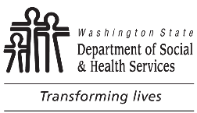 HOME AND COMMUNITY SERVICESIntake and ReferralHOME AND COMMUNITY SERVICESIntake and ReferralHOME AND COMMUNITY SERVICESIntake and ReferralHOME AND COMMUNITY SERVICESIntake and ReferralHOME AND COMMUNITY SERVICESIntake and ReferralHOME AND COMMUNITY SERVICESIntake and ReferralHOME AND COMMUNITY SERVICESIntake and ReferralHOME AND COMMUNITY SERVICESIntake and ReferralHOME AND COMMUNITY SERVICESIntake and ReferralHOME AND COMMUNITY SERVICESIntake and ReferralHOME AND COMMUNITY SERVICESIntake and ReferralHOME AND COMMUNITY SERVICESIntake and ReferralHOME AND COMMUNITY SERVICESIntake and ReferralHOME AND COMMUNITY SERVICESIntake and ReferralHOME AND COMMUNITY SERVICESIntake and ReferralHOME AND COMMUNITY SERVICESIntake and ReferralHOME AND COMMUNITY SERVICESIntake and ReferralHOME AND COMMUNITY SERVICESIntake and ReferralHOME AND COMMUNITY SERVICESIntake and ReferralHOME AND COMMUNITY SERVICESIntake and ReferralHOME AND COMMUNITY SERVICESIntake and ReferralHOME AND COMMUNITY SERVICESIntake and ReferralDATESection 1.  Applicant InformationSection 1.  Applicant InformationSection 1.  Applicant InformationSection 1.  Applicant InformationSection 1.  Applicant InformationSection 1.  Applicant InformationSection 1.  Applicant InformationSection 1.  Applicant InformationSection 1.  Applicant InformationSection 1.  Applicant InformationSection 1.  Applicant InformationSection 1.  Applicant InformationSection 1.  Applicant Information1.  APPLICANT’S NAME:  LAST, FIRST, MI1.  APPLICANT’S NAME:  LAST, FIRST, MI1.  APPLICANT’S NAME:  LAST, FIRST, MI2.  GENDER Male   Female2.  GENDER Male   Female2.  GENDER Male   Female2.  GENDER Male   Female2.  GENDER Male   Female2.  GENDER Male   Female3.  BIRTH DATE3.  BIRTH DATE3.  BIRTH DATE4.  SOCIAL SECURITY NUMBER5.  APPLICANT’S HOME ADDRESS	CITY	STATE	ZIP CODE5.  APPLICANT’S HOME ADDRESS	CITY	STATE	ZIP CODE5.  APPLICANT’S HOME ADDRESS	CITY	STATE	ZIP CODE5.  APPLICANT’S HOME ADDRESS	CITY	STATE	ZIP CODE5.  APPLICANT’S HOME ADDRESS	CITY	STATE	ZIP CODE5.  APPLICANT’S HOME ADDRESS	CITY	STATE	ZIP CODE5.  APPLICANT’S HOME ADDRESS	CITY	STATE	ZIP CODE5.  APPLICANT’S HOME ADDRESS	CITY	STATE	ZIP CODE5.  APPLICANT’S HOME ADDRESS	CITY	STATE	ZIP CODE5.  APPLICANT’S HOME ADDRESS	CITY	STATE	ZIP CODE5.  APPLICANT’S HOME ADDRESS	CITY	STATE	ZIP CODE5.  APPLICANT’S HOME ADDRESS	CITY	STATE	ZIP CODE5.  APPLICANT’S HOME ADDRESS	CITY	STATE	ZIP CODE6.  APPLICANT’S MAILING ADDRESS (IF DIFFERENT)	CITY	STATE	ZIP CODE6.  APPLICANT’S MAILING ADDRESS (IF DIFFERENT)	CITY	STATE	ZIP CODE6.  APPLICANT’S MAILING ADDRESS (IF DIFFERENT)	CITY	STATE	ZIP CODE6.  APPLICANT’S MAILING ADDRESS (IF DIFFERENT)	CITY	STATE	ZIP CODE6.  APPLICANT’S MAILING ADDRESS (IF DIFFERENT)	CITY	STATE	ZIP CODE6.  APPLICANT’S MAILING ADDRESS (IF DIFFERENT)	CITY	STATE	ZIP CODE6.  APPLICANT’S MAILING ADDRESS (IF DIFFERENT)	CITY	STATE	ZIP CODE6.  APPLICANT’S MAILING ADDRESS (IF DIFFERENT)	CITY	STATE	ZIP CODE6.  APPLICANT’S MAILING ADDRESS (IF DIFFERENT)	CITY	STATE	ZIP CODE6.  APPLICANT’S MAILING ADDRESS (IF DIFFERENT)	CITY	STATE	ZIP CODE6.  APPLICANT’S MAILING ADDRESS (IF DIFFERENT)	CITY	STATE	ZIP CODE6.  APPLICANT’S MAILING ADDRESS (IF DIFFERENT)	CITY	STATE	ZIP CODE6.  APPLICANT’S MAILING ADDRESS (IF DIFFERENT)	CITY	STATE	ZIP CODE7.  APPLICANT’S PRIMARY PHONE NUMBER
(     )     7.  APPLICANT’S PRIMARY PHONE NUMBER
(     )     7.  APPLICANT’S PRIMARY PHONE NUMBER
(     )     7.  APPLICANT’S PRIMARY PHONE NUMBER
(     )     8.  APPLICANT’S EMAIL ADDRESS
     8.  APPLICANT’S EMAIL ADDRESS
     8.  APPLICANT’S EMAIL ADDRESS
     8.  APPLICANT’S EMAIL ADDRESS
     8.  APPLICANT’S EMAIL ADDRESS
     8.  APPLICANT’S EMAIL ADDRESS
     8.  APPLICANT’S EMAIL ADDRESS
     8.  APPLICANT’S EMAIL ADDRESS
     8.  APPLICANT’S EMAIL ADDRESS
     9.  AUTHORIZED REPRESENTATIVE’S NAME	RELATIONSHIP TO APPLICANT	TELEPHONE NUMBER:     	     	(     )     9.  AUTHORIZED REPRESENTATIVE’S NAME	RELATIONSHIP TO APPLICANT	TELEPHONE NUMBER:     	     	(     )     9.  AUTHORIZED REPRESENTATIVE’S NAME	RELATIONSHIP TO APPLICANT	TELEPHONE NUMBER:     	     	(     )     9.  AUTHORIZED REPRESENTATIVE’S NAME	RELATIONSHIP TO APPLICANT	TELEPHONE NUMBER:     	     	(     )     9.  AUTHORIZED REPRESENTATIVE’S NAME	RELATIONSHIP TO APPLICANT	TELEPHONE NUMBER:     	     	(     )     9.  AUTHORIZED REPRESENTATIVE’S NAME	RELATIONSHIP TO APPLICANT	TELEPHONE NUMBER:     	     	(     )     9.  AUTHORIZED REPRESENTATIVE’S NAME	RELATIONSHIP TO APPLICANT	TELEPHONE NUMBER:     	     	(     )     9.  AUTHORIZED REPRESENTATIVE’S NAME	RELATIONSHIP TO APPLICANT	TELEPHONE NUMBER:     	     	(     )     9.  AUTHORIZED REPRESENTATIVE’S NAME	RELATIONSHIP TO APPLICANT	TELEPHONE NUMBER:     	     	(     )     9.  AUTHORIZED REPRESENTATIVE’S NAME	RELATIONSHIP TO APPLICANT	TELEPHONE NUMBER:     	     	(     )     9.  AUTHORIZED REPRESENTATIVE’S NAME	RELATIONSHIP TO APPLICANT	TELEPHONE NUMBER:     	     	(     )     9.  AUTHORIZED REPRESENTATIVE’S NAME	RELATIONSHIP TO APPLICANT	TELEPHONE NUMBER:     	     	(     )     9.  AUTHORIZED REPRESENTATIVE’S NAME	RELATIONSHIP TO APPLICANT	TELEPHONE NUMBER:     	     	(     )     10.  IS APPLICANT MARRIED?	 IF YES, NAME OF SPOUSE:        Yes     No	      10.  IS APPLICANT MARRIED?	 IF YES, NAME OF SPOUSE:        Yes     No	      10.  IS APPLICANT MARRIED?	 IF YES, NAME OF SPOUSE:        Yes     No	      10.  IS APPLICANT MARRIED?	 IF YES, NAME OF SPOUSE:        Yes     No	      10.  IS APPLICANT MARRIED?	 IF YES, NAME OF SPOUSE:        Yes     No	      10.  IS APPLICANT MARRIED?	 IF YES, NAME OF SPOUSE:        Yes     No	      10.  IS APPLICANT MARRIED?	 IF YES, NAME OF SPOUSE:        Yes     No	      10.  IS APPLICANT MARRIED?	 IF YES, NAME OF SPOUSE:        Yes     No	      11.  IS APPLICANT NATIVE AMERICAN?  IF YES, AFFILIATION:  Yes     No	     11.  IS APPLICANT NATIVE AMERICAN?  IF YES, AFFILIATION:  Yes     No	     11.  IS APPLICANT NATIVE AMERICAN?  IF YES, AFFILIATION:  Yes     No	     11.  IS APPLICANT NATIVE AMERICAN?  IF YES, AFFILIATION:  Yes     No	     11.  IS APPLICANT NATIVE AMERICAN?  IF YES, AFFILIATION:  Yes     No	     12.  DEAF / HEARING IMPAIRED?  Yes     No12.  DEAF / HEARING IMPAIRED?  Yes     NoVISION IMPAIRED?  Yes     NoVISION IMPAIRED?  Yes     NoVISION IMPAIRED?  Yes     NoINTERPRETER NEEDED?	IF YES, LANGUAGE SPOKEN:  Yes     No	     INTERPRETER NEEDED?	IF YES, LANGUAGE SPOKEN:  Yes     No	     INTERPRETER NEEDED?	IF YES, LANGUAGE SPOKEN:  Yes     No	     INTERPRETER NEEDED?	IF YES, LANGUAGE SPOKEN:  Yes     No	     INTERPRETER NEEDED?	IF YES, LANGUAGE SPOKEN:  Yes     No	     INTERPRETER NEEDED?	IF YES, LANGUAGE SPOKEN:  Yes     No	     INTERPRETER NEEDED?	IF YES, LANGUAGE SPOKEN:  Yes     No	     INTERPRETER NEEDED?	IF YES, LANGUAGE SPOKEN:  Yes     No	     13.  Is Applicant receiving hospice services at home?    Yes     No13.  Is Applicant receiving hospice services at home?    Yes     No13.  Is Applicant receiving hospice services at home?    Yes     No13.  Is Applicant receiving hospice services at home?    Yes     No13.  Is Applicant receiving hospice services at home?    Yes     No13.  Is Applicant receiving hospice services at home?    Yes     No13.  Is Applicant receiving hospice services at home?    Yes     No13.  Is Applicant receiving hospice services at home?    Yes     No13.  Is Applicant receiving hospice services at home?    Yes     No13.  Is Applicant receiving hospice services at home?    Yes     No13.  Is Applicant receiving hospice services at home?    Yes     No13.  Is Applicant receiving hospice services at home?    Yes     No13.  Is Applicant receiving hospice services at home?    Yes     NoSection 2.  Applicant Current LocationSection 2.  Applicant Current LocationSection 2.  Applicant Current LocationSection 2.  Applicant Current LocationSection 2.  Applicant Current LocationSection 2.  Applicant Current LocationSection 2.  Applicant Current LocationSection 2.  Applicant Current LocationSection 2.  Applicant Current LocationSection 2.  Applicant Current LocationSection 2.  Applicant Current LocationSection 2.  Applicant Current LocationSection 2.  Applicant Current Location1.  APPLICANT’S LOCATION NAME / ROOM NUMBER1.  APPLICANT’S LOCATION NAME / ROOM NUMBER1.  APPLICANT’S LOCATION NAME / ROOM NUMBER1.  APPLICANT’S LOCATION NAME / ROOM NUMBER1.  APPLICANT’S LOCATION NAME / ROOM NUMBER1.  APPLICANT’S LOCATION NAME / ROOM NUMBER1.  APPLICANT’S LOCATION NAME / ROOM NUMBER  In Home	  Hospital	  Homeless  Nursing Facility	  Adult Family Home / Assisted Living	  In Home	  Hospital	  Homeless  Nursing Facility	  Adult Family Home / Assisted Living	  In Home	  Hospital	  Homeless  Nursing Facility	  Adult Family Home / Assisted Living	  In Home	  Hospital	  Homeless  Nursing Facility	  Adult Family Home / Assisted Living	  In Home	  Hospital	  Homeless  Nursing Facility	  Adult Family Home / Assisted Living	  In Home	  Hospital	  Homeless  Nursing Facility	  Adult Family Home / Assisted Living	2.  LOCATION PHONE NUMBER 
(     )     2.  LOCATION PHONE NUMBER 
(     )     2.  LOCATION PHONE NUMBER 
(     )     2.  LOCATION PHONE NUMBER 
(     )     2.  LOCATION PHONE NUMBER 
(     )     2.  LOCATION PHONE NUMBER 
(     )     3.  ADMIT DATE3.  ADMIT DATE3.  ADMIT DATE3.  ADMIT DATE3.  ADMIT DATE4.  ANTICIPATED DISCHARGE DATE 4.  ANTICIPATED DISCHARGE DATE Section 3.  Medicaid Eligibility InformationSection 3.  Medicaid Eligibility InformationSection 3.  Medicaid Eligibility InformationSection 3.  Medicaid Eligibility InformationSection 3.  Medicaid Eligibility InformationSection 3.  Medicaid Eligibility InformationSection 3.  Medicaid Eligibility InformationSection 3.  Medicaid Eligibility InformationSection 3.  Medicaid Eligibility InformationSection 3.  Medicaid Eligibility InformationSection 3.  Medicaid Eligibility InformationSection 3.  Medicaid Eligibility InformationSection 3.  Medicaid Eligibility InformationWashington Apple Health?    Yes     NoProviderOne ID Number:       	Date Medicaid application was submitted:       	Washington Apple Health?    Yes     NoProviderOne ID Number:       	Date Medicaid application was submitted:       	Washington Apple Health?    Yes     NoProviderOne ID Number:       	Date Medicaid application was submitted:       	Washington Apple Health?    Yes     NoProviderOne ID Number:       	Date Medicaid application was submitted:       	Washington Apple Health?    Yes     NoProviderOne ID Number:       	Date Medicaid application was submitted:       	Washington Apple Health?    Yes     NoProviderOne ID Number:       	Date Medicaid application was submitted:       	FOR NURSING HOME RESIDENTS ONLYIs the client PASRR positive?    Yes     NoIs a PASRR Level II assessment included with this referral?    Yes     NoNF ProviderOne Number:      	 FOR NURSING HOME RESIDENTS ONLYIs the client PASRR positive?    Yes     NoIs a PASRR Level II assessment included with this referral?    Yes     NoNF ProviderOne Number:      	 FOR NURSING HOME RESIDENTS ONLYIs the client PASRR positive?    Yes     NoIs a PASRR Level II assessment included with this referral?    Yes     NoNF ProviderOne Number:      	 FOR NURSING HOME RESIDENTS ONLYIs the client PASRR positive?    Yes     NoIs a PASRR Level II assessment included with this referral?    Yes     NoNF ProviderOne Number:      	 FOR NURSING HOME RESIDENTS ONLYIs the client PASRR positive?    Yes     NoIs a PASRR Level II assessment included with this referral?    Yes     NoNF ProviderOne Number:      	 FOR NURSING HOME RESIDENTS ONLYIs the client PASRR positive?    Yes     NoIs a PASRR Level II assessment included with this referral?    Yes     NoNF ProviderOne Number:      	 FOR NURSING HOME RESIDENTS ONLYIs the client PASRR positive?    Yes     NoIs a PASRR Level II assessment included with this referral?    Yes     NoNF ProviderOne Number:      	 Section 4.  Applicant Desired Setting and Services InformationSection 4.  Applicant Desired Setting and Services InformationSection 4.  Applicant Desired Setting and Services InformationSection 4.  Applicant Desired Setting and Services InformationSection 4.  Applicant Desired Setting and Services InformationSection 4.  Applicant Desired Setting and Services InformationSection 4.  Applicant Desired Setting and Services InformationSection 4.  Applicant Desired Setting and Services InformationSection 4.  Applicant Desired Setting and Services InformationSection 4.  Applicant Desired Setting and Services InformationSection 4.  Applicant Desired Setting and Services InformationSection 4.  Applicant Desired Setting and Services InformationSection 4.  Applicant Desired Setting and Services InformationAPPLICANT’S DESIRED SETTING  In-Home	  Skilled Nursing Facility	  Skilled Nursing Facility Conversion  Assisted Living	  Enhanced / Adult Residential Care	  Adult Family Home	  Enhanced Services FacilityAPPLICANT’S DESIRED SETTING  In-Home	  Skilled Nursing Facility	  Skilled Nursing Facility Conversion  Assisted Living	  Enhanced / Adult Residential Care	  Adult Family Home	  Enhanced Services FacilityAPPLICANT’S DESIRED SETTING  In-Home	  Skilled Nursing Facility	  Skilled Nursing Facility Conversion  Assisted Living	  Enhanced / Adult Residential Care	  Adult Family Home	  Enhanced Services FacilityAPPLICANT’S DESIRED SETTING  In-Home	  Skilled Nursing Facility	  Skilled Nursing Facility Conversion  Assisted Living	  Enhanced / Adult Residential Care	  Adult Family Home	  Enhanced Services FacilityAPPLICANT’S DESIRED SETTING  In-Home	  Skilled Nursing Facility	  Skilled Nursing Facility Conversion  Assisted Living	  Enhanced / Adult Residential Care	  Adult Family Home	  Enhanced Services FacilityAPPLICANT’S DESIRED SETTING  In-Home	  Skilled Nursing Facility	  Skilled Nursing Facility Conversion  Assisted Living	  Enhanced / Adult Residential Care	  Adult Family Home	  Enhanced Services FacilityAPPLICANT’S DESIRED SETTING  In-Home	  Skilled Nursing Facility	  Skilled Nursing Facility Conversion  Assisted Living	  Enhanced / Adult Residential Care	  Adult Family Home	  Enhanced Services FacilityAPPLICANT’S DESIRED SETTING  In-Home	  Skilled Nursing Facility	  Skilled Nursing Facility Conversion  Assisted Living	  Enhanced / Adult Residential Care	  Adult Family Home	  Enhanced Services FacilityAPPLICANT’S DESIRED SETTING  In-Home	  Skilled Nursing Facility	  Skilled Nursing Facility Conversion  Assisted Living	  Enhanced / Adult Residential Care	  Adult Family Home	  Enhanced Services FacilityAPPLICANT’S DESIRED SETTING  In-Home	  Skilled Nursing Facility	  Skilled Nursing Facility Conversion  Assisted Living	  Enhanced / Adult Residential Care	  Adult Family Home	  Enhanced Services FacilityAPPLICANT’S DESIRED SETTING  In-Home	  Skilled Nursing Facility	  Skilled Nursing Facility Conversion  Assisted Living	  Enhanced / Adult Residential Care	  Adult Family Home	  Enhanced Services FacilityAPPLICANT’S DESIRED SETTING  In-Home	  Skilled Nursing Facility	  Skilled Nursing Facility Conversion  Assisted Living	  Enhanced / Adult Residential Care	  Adult Family Home	  Enhanced Services FacilityAPPLICANT’S DESIRED SETTING  In-Home	  Skilled Nursing Facility	  Skilled Nursing Facility Conversion  Assisted Living	  Enhanced / Adult Residential Care	  Adult Family Home	  Enhanced Services FacilityAPPLICANT IS INTERESTED IN:  Adult Day Health	  Adult Day Care	  Support for Caregiver (MAC / TSOA)  Personal Care Services	  Housing Assistance	  Other:       	APPLICANT IS INTERESTED IN:  Adult Day Health	  Adult Day Care	  Support for Caregiver (MAC / TSOA)  Personal Care Services	  Housing Assistance	  Other:       	APPLICANT IS INTERESTED IN:  Adult Day Health	  Adult Day Care	  Support for Caregiver (MAC / TSOA)  Personal Care Services	  Housing Assistance	  Other:       	APPLICANT IS INTERESTED IN:  Adult Day Health	  Adult Day Care	  Support for Caregiver (MAC / TSOA)  Personal Care Services	  Housing Assistance	  Other:       	APPLICANT IS INTERESTED IN:  Adult Day Health	  Adult Day Care	  Support for Caregiver (MAC / TSOA)  Personal Care Services	  Housing Assistance	  Other:       	APPLICANT IS INTERESTED IN:  Adult Day Health	  Adult Day Care	  Support for Caregiver (MAC / TSOA)  Personal Care Services	  Housing Assistance	  Other:       	APPLICANT IS INTERESTED IN:  Adult Day Health	  Adult Day Care	  Support for Caregiver (MAC / TSOA)  Personal Care Services	  Housing Assistance	  Other:       	APPLICANT IS INTERESTED IN:  Adult Day Health	  Adult Day Care	  Support for Caregiver (MAC / TSOA)  Personal Care Services	  Housing Assistance	  Other:       	APPLICANT IS INTERESTED IN:  Adult Day Health	  Adult Day Care	  Support for Caregiver (MAC / TSOA)  Personal Care Services	  Housing Assistance	  Other:       	APPLICANT IS INTERESTED IN:  Adult Day Health	  Adult Day Care	  Support for Caregiver (MAC / TSOA)  Personal Care Services	  Housing Assistance	  Other:       	APPLICANT IS INTERESTED IN:  Adult Day Health	  Adult Day Care	  Support for Caregiver (MAC / TSOA)  Personal Care Services	  Housing Assistance	  Other:       	APPLICANT IS INTERESTED IN:  Adult Day Health	  Adult Day Care	  Support for Caregiver (MAC / TSOA)  Personal Care Services	  Housing Assistance	  Other:       	APPLICANT IS INTERESTED IN:  Adult Day Health	  Adult Day Care	  Support for Caregiver (MAC / TSOA)  Personal Care Services	  Housing Assistance	  Other:       	Section 5.  Nursing Needs Screening (Check all that apply.)Section 5.  Nursing Needs Screening (Check all that apply.)Section 5.  Nursing Needs Screening (Check all that apply.)Section 5.  Nursing Needs Screening (Check all that apply.)Section 5.  Nursing Needs Screening (Check all that apply.)Section 5.  Nursing Needs Screening (Check all that apply.)Section 5.  Nursing Needs Screening (Check all that apply.)Section 5.  Nursing Needs Screening (Check all that apply.)Section 5.  Nursing Needs Screening (Check all that apply.)Section 5.  Nursing Needs Screening (Check all that apply.)Personal Care Needs (Check all that apply.)Personal Care Needs (Check all that apply.)Personal Care Needs (Check all that apply.)  Indwelling catheter	  Traumatic Brain Injury  Skin Breakdown / Wound Care	  Paralysis  Tracheotomy / Ventilator	  Recent Stroke  Insulin Dependent Diabetes / Uncontrolled Diabetes  Neurological Disorder:       	  Other:       	  Indwelling catheter	  Traumatic Brain Injury  Skin Breakdown / Wound Care	  Paralysis  Tracheotomy / Ventilator	  Recent Stroke  Insulin Dependent Diabetes / Uncontrolled Diabetes  Neurological Disorder:       	  Other:       	  Indwelling catheter	  Traumatic Brain Injury  Skin Breakdown / Wound Care	  Paralysis  Tracheotomy / Ventilator	  Recent Stroke  Insulin Dependent Diabetes / Uncontrolled Diabetes  Neurological Disorder:       	  Other:       	  Indwelling catheter	  Traumatic Brain Injury  Skin Breakdown / Wound Care	  Paralysis  Tracheotomy / Ventilator	  Recent Stroke  Insulin Dependent Diabetes / Uncontrolled Diabetes  Neurological Disorder:       	  Other:       	  Indwelling catheter	  Traumatic Brain Injury  Skin Breakdown / Wound Care	  Paralysis  Tracheotomy / Ventilator	  Recent Stroke  Insulin Dependent Diabetes / Uncontrolled Diabetes  Neurological Disorder:       	  Other:       	  Indwelling catheter	  Traumatic Brain Injury  Skin Breakdown / Wound Care	  Paralysis  Tracheotomy / Ventilator	  Recent Stroke  Insulin Dependent Diabetes / Uncontrolled Diabetes  Neurological Disorder:       	  Other:       	  Indwelling catheter	  Traumatic Brain Injury  Skin Breakdown / Wound Care	  Paralysis  Tracheotomy / Ventilator	  Recent Stroke  Insulin Dependent Diabetes / Uncontrolled Diabetes  Neurological Disorder:       	  Other:       	  Indwelling catheter	  Traumatic Brain Injury  Skin Breakdown / Wound Care	  Paralysis  Tracheotomy / Ventilator	  Recent Stroke  Insulin Dependent Diabetes / Uncontrolled Diabetes  Neurological Disorder:       	  Other:       	  Indwelling catheter	  Traumatic Brain Injury  Skin Breakdown / Wound Care	  Paralysis  Tracheotomy / Ventilator	  Recent Stroke  Insulin Dependent Diabetes / Uncontrolled Diabetes  Neurological Disorder:       	  Other:       	  Indwelling catheter	  Traumatic Brain Injury  Skin Breakdown / Wound Care	  Paralysis  Tracheotomy / Ventilator	  Recent Stroke  Insulin Dependent Diabetes / Uncontrolled Diabetes  Neurological Disorder:       	  Other:       	  Toileting	  Personal Hygiene  Bathing	  Turning / Repositioning  Mobility	  Medication Assistance  Cognitive / Memory Impairments  Toileting	  Personal Hygiene  Bathing	  Turning / Repositioning  Mobility	  Medication Assistance  Cognitive / Memory Impairments  Toileting	  Personal Hygiene  Bathing	  Turning / Repositioning  Mobility	  Medication Assistance  Cognitive / Memory ImpairmentsSection 6.  Referent InformationSection 6.  Referent InformationSection 6.  Referent InformationSection 6.  Referent InformationSection 6.  Referent InformationSection 6.  Referent InformationSection 6.  Referent InformationSection 6.  Referent InformationSection 6.  Referent InformationSection 6.  Referent InformationSection 6.  Referent InformationSection 6.  Referent InformationSection 6.  Referent Information1.  FULL NAME OF AGENCY OR FACILITY1.  FULL NAME OF AGENCY OR FACILITY1.  FULL NAME OF AGENCY OR FACILITY1.  FULL NAME OF AGENCY OR FACILITY1.  FULL NAME OF AGENCY OR FACILITY1.  FULL NAME OF AGENCY OR FACILITY1.  FULL NAME OF AGENCY OR FACILITY1.  FULL NAME OF AGENCY OR FACILITY1.  FULL NAME OF AGENCY OR FACILITY2.  TYPE OF FACILITY2.  TYPE OF FACILITY2.  TYPE OF FACILITY2.  TYPE OF FACILITY3.  REFERENT’S NAME3.  REFERENT’S NAME3.  REFERENT’S NAME3.  REFERENT’S NAME3.  REFERENT’S NAME3.  REFERENT’S NAME3.  REFERENT’S NAME3.  REFERENT’S NAME3.  REFERENT’S NAME4.  REFERENT’S ROLE / RELATIONSHIP TO APPLICANT4.  REFERENT’S ROLE / RELATIONSHIP TO APPLICANT4.  REFERENT’S ROLE / RELATIONSHIP TO APPLICANT4.  REFERENT’S ROLE / RELATIONSHIP TO APPLICANT5.  PHONE NUMBER (     )     	EXT.      5.  PHONE NUMBER (     )     	EXT.      5.  PHONE NUMBER (     )     	EXT.      5.  PHONE NUMBER (     )     	EXT.      5.  PHONE NUMBER (     )     	EXT.      5.  PHONE NUMBER (     )     	EXT.      5.  PHONE NUMBER (     )     	EXT.      5.  PHONE NUMBER (     )     	EXT.      5.  PHONE NUMBER (     )     	EXT.      